                                                            ИНСТРУКЦИЯ ПО ПРИМЕНЕНИЮ                                 RC-Prep  -гель для расширения каналов (Premier, США),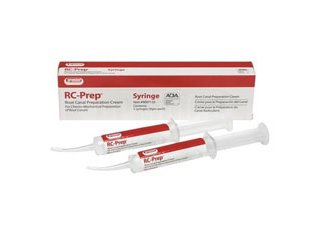 RC-Prep — это уникальная формула помогающая вскрывать кальцифицироваиные устья каналов облегчая их последующую обработку.Успешное сочетание с аппекслокаторами что позволяет добиваться наиболее высоких клинических показателей.Надежная защита от инфекций форма выпуска препарата предусматривает четкую дозировку активного вещества необходимую и достаточную для обработки корневого канала после использования шприц полностью автоклавируется препаратом. Гарантии эффективности химико механической обработки корневых каналов доказанные 30 летним опытом успешного клинического использования во всем миреПрекрасный отбеливающий эффект достигаемый благодаря химическим реакциям в процессе взаимодействия эмали с препаратомRC-Prep — инструкция по использованиюRC-Prep применяется в виде геля для химико — механической обработки облитерированных, труднопроходимых и разветвленных корневых каналов зубов.
Содержит в своем составе в качестве активных ингредиентов 15% Этилендиамин Тетрацетата (ЭДТА) и 10% пероксида — в водном растворе гликоля.Перед применением RC-Prep причинный зуб желательно изолировать от остальной полости рта раббердамом.Пульповая камера вскрывается обычным способом с последующей адекватной обработкой корневого канала или каналов. Содержимое пульповой камеры удаляется стерильными борами или экскаваторами, а затем промывается раствором гипохлорита натрия, после чего пульповая камера и устья корневых каналов обрабатываются уже непосредственно RC-Prep.
Вступая в реакцию с пероксидом, раствор гипохлорита натрия начинает активно пениться, помогая раскрыть облитерированные или узкие устья корневых каналов зуба. На этом этапе в канал вводится тонкий эндодонтический инструмент — ример или файл. Легкими нагнетательными или помешивающими движениями файла следует добиться активного пенообразования в корневом канале, а затем извлечь из канала аспирированные вместе с пеной частицы тканей пульпы и корневого дентина.При этом корневой канал не рекомендуется проходить больше, чем на 1/2 его длиныПолностью канал проходится инструментом только после повторного промывания корневого канала раствором гипохлорита натрия.Аналогично повторяют всю проведенную процедуру для пульповой камеры и корневого канала (или каналов), но уже только с RC-Prep. За этот период времени корневой канал проходится инструментально приблизительно на 3/4 его длины. На этапе обработки рекомендуется совершать эндодонтическими инструментами средние по силе вращательные движения с одновременным прохождением инструментами дальше в глубь канала, что позволяет извлечь из канала гораздо большее количество тканей пульпы и частиц корневого дентина, которые скапливаются в корневом канале в процессе его инструментальной обработки.После завершения химико — механической обработки корневого канала желательно доизвлечь все остатки апекальной пульпы из обработанного канала при помощи обычного пульпоэкстрактора.На этом этапе рекомендуется повторно оросить канал раствором гипохлорита натрия и снова пройти инструментом вглубь канала приблизительно еще на 1 мм. его длины для того, чтобы сделать рентгенограмму апекса корня.Снимок делается с инструментом в корневом канале для уточнения его длины. Если снимок
показывает, что канал не пройден до апекса, то следует подкорректировать глубину его прохождения, используя аналогичную технику для извлечения низлежащих разветвленных апекальных тканей пульпы вместе с ее воспаленными или инфицированными фрагментами из канала. Все это позволяет уменьшить постоперативный дискомфорт и помогает предотвратить новую вспышку воспаления. В зубах с двумя или большим количеством корней шипучая активность раствора гипохлорида натрия будет направлена на очистку, дезинфекцию пульповой камеры и на вскрытие устьев корневых каналов, а также поможет легко отыскать вход в каналы и свободно продвигать инструменты вглубь каналов при их прохождении и инструментальной обработке.Не следует использовать больший размер эндодонтического инструмента прежде, чем инструмент меньшего размера не будет свободно двигаться в канале. RC-Prep работает в корневом канале только с двумя или тремя начальными размерами эндодонтических инструментов. Каналы могут быть обработаны дальше с использованием раствора гипохлорита натрия только при помощи следующих одного или двух больших размеров инструментов. Обычно там, где имеется достаточная оставшаяся активность RC-Prep, удается сразу извлечь из канала значительную часть пульпарной ткани и дентинных опилок со стенок корневого канала. Раствор гипохлорита натрия используется в каналах при их первичной обработке с RC-Prep и при повторной инструментальной обработке — до полного прекращения пенообразования из корневых каналов.Оставшиеся в канале органические ткани, сами по себе мало реагируют на пероксид, содержащийся в RC-Prep, и могут вызывать чрезмерное давление и дискомфорт в леченом зубе. Именно поэтому следует всегда орошать каналы и пульповую камеру зуба до полного прекращения из них пенообразования. Прекращение пенообразования из пульповой камеры и из корневых каналов говорит о полном отсутствии в них инфицированных органических тканей и дентинных опилок. Однако, данное воздействие RC-Prep не предполагает его использования в пульпарной камере и корневых каналах зубов , как постоянного силера, с целью вскрытия каль-цифицированных устьев каналов.Итак, RC-Prep в сочетании с раствором гипохлорита натрия дают Вам следующие преимущества и результаты:Облегчают поиск кальцифицированных устьев, очистку и формирование облитерированных корневых каналов зубов. ЭДТА, содержащийся в RC-Prep растворяет соли кальция с поверхности устьев и в самих каналах, все это позволяет при помощи эндодонтического инструмента быстро очистить и сформировать канал.Раствор гипохлорита натрия при реакции с пероксидом, входящим в состав RC-Prep, способствует выделению свободного атомарного кислорода, что вызывает активное кислородное пенооб-разование в канале, под воздействием которого из канала удаляются живая и некротизированная пульпарная ткань, опилки корневого дентина и другие инфицированные органические частицы.Кроме этого раствор гипохлорита натрия в сочетании с пероксидом RC-Prep улучшают блеск зубов, если отмечается их изменение в цвете, путем отбеливания. Процесс отбеливания также обусловлен свободным выходом из состава пероксида атоиарного кислорода, который и дает этот отбеливающий эффект.Увеличивают пенетрацию медикаментов через систему корневого канала, обуславливая этим более полную его очистку и вскрытие дентинных канальцев.Комплектация: шприц — 9 г.Литература:1. Боровский Е.В. Клиническая эндодонтия. — Москва, 1999. — С. 23, 110, 113, 123, 131, 133, 136. 2. Рабухина Н.А., Аржанцев А.П. Рентгенологические исследования при аномалиях и пороках развития зубов, возрастные и функциональные изменения в строении зубов и в их корневых каналах. — Москва, 1999. — С. 96−143. 3. Clifford J. Ruddle. RC — PREP as the material for Endodontic Preparation of Root System // Current Concepts for Preparing the Root Canal System // Dentistry Today. — February 2001. — P. 76−83. 